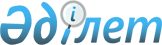 О подходах к применению унифицированных требований к упаковке и маркировке семян сельскохозяйственных растений при их обращении в рамках Евразийского экономического союзаРекомендация Коллегии Евразийской экономической комиссии от 19 декабря 2023 года № 39.
      Коллегия Евразийской экономической комиссии в соответствии с подпунктом 13 пункта 7 статьи 95 Договора о Евразийском экономическом союзе от 29 мая 2014 года и пунктом 5 перечня мер, направленных на унификацию законодательства государств°–°членов Евразийского экономического союза в сферах испытания сортов и семеноводства сельскохозяйственных растений, утвержденного Решением Высшего Евразийского экономического совета от 21 мая 2021 г. № 7,
      рекомендует государствам°–°членам Евразийского экономического союза с даты опубликования настоящей Рекомендации на официальном сайте Евразийского экономического союза в целях обеспечения применения унифицированных требований к упаковке и маркировке семян сельскохозяйственных растений при их обращении в рамках Евразийского экономического союза учитывать подходы согласно приложению. ПОДХОДЫ
к применению унифицированных требований к упаковке и маркировке семян сельскохозяйственных растений при их обращении в рамках Евразийского экономического союза I. Общие положения
      1. Настоящий документ разработан в целях реализации пункта 5 перечня мер, направленных на унификацию законодательства государств – членов Евразийского экономического союза в сферах испытания сортов и семеноводства сельскохозяйственных растений, утвержденного Решением Высшего Евразийского экономического совета от 21 мая 2021 г. № 7, и устанавливает подходы к применению унифицированных требований к упаковке и маркировке семян сельскохозяйственных растений (далее – семена) при их обращении в рамках Евразийского экономического союза (далее  – Союз).
      2. Подходы, определенные настоящим документом, рекомендуется использовать юридическим лицам и физическим лицам, зарегистрированным в качестве индивидуальных предпринимателей, осуществляющим деятельность в сфере семеноводства, за исключением физических лиц, занимающихся семеноводством для собственных нужд и не преследующих при этом коммерческих целей. II. Основные понятия
      3. Для целей настоящего документа используются понятия, которые означают следующее:
      "маркировка" – информация в виде надписей, рисунков, знаков, символов и их комбинаций, нанесенная на упаковку (тару) и (или) ярлык (этикетку) для обеспечения идентификации семян;
      "плодовые культуры" – семечковые, косточковые, орехоплодные, цитрусовые и субтропические культуры;
      "упаковка (тара)" – средство или комплекс средств, обеспечивающие защиту семян от повреждения и потерь при их перемещении, реализации, хранении и использовании, которые могут быть носителями сведений об упакованных (затаренных) семенах и их производителе;
      "ярлык (этикетка)" – носитель информации о семенах, их происхождении и качестве, производителе и (или) продавце (экспортере), прикрепляемый к упаковке (таре) или располагаемый на упаковке (таре) партии семян и (или) вкладываемый в единицу упаковки (тары).
      Иные понятия, используемые в настоящем документе, применяются в значениях, определенных Соглашением об обращении семян сельскохозяйственных растений в рамках Евразийского экономического союза от 7 ноября 2017 года и актами органов Союза в сфере семеноводства. III. Упаковка (тара) 
      4. При обращении семян упаковываются:
      а) оригинальные семена (ОС) (добазовые семена), элитные семена (ЭС) (базовые семена), а также репродукционные семена (РС) (сертифицированные семена);
      б) исходный (добазовый, оригинальный), базисный (оригинальный), сертифицированный (базисный, элитный, проверенный), репродукционный сертифицированный (проверенный, элитный), рядовой (непроверенный, репродукционный, визуально здоровый) посадочный материал плодовых, ягодных, эфиромасличных культур, винограда и чая (при этом исходный (добазовый, оригинальный), базисный (оригинальный) посадочный материал подлежит тестированию на наличие вирусной, фитоплазменной инфекции, грибных, бактериальных заболеваний и вредителей в соответствии с законодательством государства – члена Союза (далее – государство-член));
      в) семена, реализуемые в розничной торговле;
      г) семена, обработанные химическими или биологическими препаратами.
      5. В качестве упаковки (тары) используются:
      а) для семян зерновых, зернобобовых, технических, масличных, кормовых сельскохозяйственных растений – тканевые, полиэтиленовые, полипропиленовые и бумажные (марки НМ или БМ) мешки, пакеты, коробки, контейнеры (в том числе мягкие контейнеры);
      б) для семенного картофеля – ящики, ящичные поддоны, тканевые или сетчатые мешки, бумажные пакеты;
      в) для растений семенного картофеля, полученных в культуре in vitro, – ящики, бумажные пакеты, в которые помещаются пробирки, колбы или иные сосуды;
      г) для семян овощных, бахчевых сельскохозяйственных растений –тканевые, полиэтиленовые, полипропиленовые и бумажные (марки НМ или БМ) мешки, пакеты, коробки, ящики;
      д) для семян и посадочного материала плодовых, ягодных, эфиромасличных (за исключением собственно семян) культур, винограда и чая – полиэтиленовая пленка, упаковочная ткань, тканевые, полиэтиленовые, полипропиленовые, перфорированные мешки, ящики полипропиленовые или из древесины и древесных материалов;
      е) для семян крупяных, эфиромасличных (собственно семян) и лекарственных сельскохозяйственных растений – тканевые, полиэтиленовые, полипропиленовые и бумажные (марки НМ или БМ) мешки, пакеты, контейнеры разного типа;
      ж) для семян, обработанных химическими или биологическими препаратами, – мешки из прочных, непроницаемых материалов, предназначенных для защиты от химических или биологических препаратов (в том числе четырехслойные или пятислойные непропитанные бумажные мешки либо многослойные бумажные мешки).
      6. При перемещении партии семян или посадочного материала используется укрывной материал (полиэтиленовая пленка, брезент и др.).
      7. При упаковывании семян, обработанных химическими или биологическими препаратами, на упаковку (тару) или ярлык (этикетку) помимо маркировки наносится предупредительная надпись: "Протравлено. Ядовито".
      8. Каждая партия семян, предназначенная для реализации (поставки) в один адрес (одному покупателю), упаковывается в упаковку (тару) одного вида, изготовленную из одного материала.
      9. Для упаковывания семян используется чистая, прочная и целостная упаковка (тара).
      10. Упаковка (тара) закрывается (зашивается, заклеивается, запечатывается) таким образом, чтобы исключить возможность доступа к ее содержимому без нарушения целостности упаковки (тары), а также возможность подмены или изменения содержимого упаковки (тары). IV. Маркировка 
      11. Маркировка наносится на упаковку (тару) и (или) ярлык (этикетку) несмываемой краской с использованием трафарета, штампа или иным способом, обеспечивающим четкость, ясность и различимость всех нанесенных элементов маркировки.
      При нанесении маркировки на упаковку (тару) и (или) ярлык (этикетку) надписи, знаки, символы, рисунки наносятся цветом, контрастным по отношению к фону этой упаковки (тары) или ярлыка (этикетки).
      12. Для нанесения маркировки на упаковку (тару) и (или) ярлык (этикетку) каждой партии семян используется единый вид маркировки (размер, цвет шрифта), а также одинаковый способ нанесения информации.
      13. Маркировка выполняется на русском языке и государственном языке (государственных языках) государства-члена (если это предусмотрено законодательством государства-члена).
      Дополнительно возможно нанесение маркировки на других языках.
      Информация наносится на одну или обе стороны ярлыка (этикетки).
      14. В маркировке отражается информация, соответствующая указанной в документах, содержащих сведения о сортовых и посевных (посадочных) качествах семян. Маркировка должна быть понятной, достоверной и не вводить в заблуждение.
      15. На упаковку (тару) или ярлык (этикетку) каждой партии семян печатными буквами наносится маркировка, содержащая следующую информацию:
      а) о производителе и (или) продавце (экспортере) семян:
      наименование юридического лица или фамилия, имя, отчество (при наличии) физического лица, зарегистрированного в качестве индивидуального предпринимателя, контактные данные (адрес для переписки, номер телефона, адрес электронной почты (при наличии));
      место нахождения юридического лица или адрес регистрации по месту жительства (месту пребывания) физического лица, зарегистрированного в качестве индивидуального предпринимателя;
      двухмерный штриховой код (QR-код) с информацией о принадлежности семян (при наличии);
      б) название сельскохозяйственного растения на русском и латинском языках;
      в) наименование сорта, сорто-подвойной комбинации;
      г) категория (репродукция, этап размножения, поколение), класс качества (если это предусмотрено законодательством государства-члена), товарный сорт;
      д) процентное содержание компонентов смеси семян в порядке убывания;
      е) год урожая (для семян зерновых, зернобобовых, технических, кормовых культур) или возраст посадочного материала плодовых, ягодных, эфиромасличных культур, винограда, чая;
      ж) номер партии семян;
      з) номер фракции с указанием размерного диапазона фракции (для калиброванных (дражированных) семян);
      и) масса или количество семян в упаковке (таре) (в тоннах, центнерах, килограммах, граммах, посевных единицах, штуках);
      к) если семена обработаны химическими или биологическими препаратами, дополнительно указываются:
      наименование препарата;
      вид обработки семян (дражирование, капсулирование, инкрустирование и иное);
      название действующего вещества пестицида;
      класс опасности;
      наименование и класс опасности использованного пленкообразующего полимера для дражированных, капсулированных и инкрустированных семян.
      16. При маркировке семян, предназначенных для розничной торговли, на мелкую упаковку (тару) наносится следующая информация:
      а) о производителе и (или) продавце (экспортере) семян:
      наименование юридического лица или фамилия, имя, отчество (при наличии) физического лица, зарегистрированного в качестве индивидуального предпринимателя, контактные данные (адрес для переписки, номер телефона, адрес электронной почты (при наличии));
      место нахождения юридического лица или адрес регистрации по месту жительства (месту пребывания) физического лица, зарегистрированного в качестве индивидуального предпринимателя;
      б) название сельскохозяйственного растения на русском и латинском языках;
      в) наименование сорта;
      г) номер партии семян;
      д) дата упаковывания (месяц, год) семян;
      е) масса (в граммах) или количество (в штуках) семян;
      ж) процентное содержание компонентов смеси семян в порядке убывания;
      з) наименование химического или биологического препарата (если семена обработаны химическими или биологическими препаратами);
      и) срок реализации семян согласно документу, содержащему сведения об их посевных (посадочных) качествах.
      17. Лица, осуществляющие перемещение и (или) реализацию семян, могут указать на упаковке (таре) и (или) ярлыке (этикетке) иную дополнительную информацию о происхождении и качестве семян, содержащую достоверные сведения, относящиеся только к семенам, находящимся в упаковке (таре).
      18. Возможно размещение на упаковке (таре) и (или) ярлыке (этикетке) дополнительной информации в виде двухмерного штрихового кода (QR-кода), голографических и других защитных знаков, стикеров, символов или пиктограмм.
      19. Ярлык (этикетка) прикрепляется к упаковке (таре) любым способом, исключающим потерю, порчу или подмену ярлыка (этикетки).
      Посадочный материал плодовых, ягодных, эфиромасличных культур, винограда и чая маркируется путем прикрепления ярлыка (этикетки) к каждому саженцу (черенку) и (или) пучку этих растений.
      20. Ярлык (этикетка) изготавливается из любого прочного материала, кроме металла. Возможно использование липких или неклейких ярлыков (этикеток), выполненных из мягкого материала. Повторное использование ярлыков (этикеток) не рекомендуется.
      21. Ярлык (этикетка) имеет прямоугольную форму.
      22. Дополнительная информация, представленная лицами, осуществляющими перемещение и (или) реализацию партии семян, указывается на площади упаковки (тары) и (или) ярлыка (этикетки), не занятой информацией, указанной в пункте 15 настоящего документа. Дополнительная информация печатается шрифтом меньшего размера, чем размер шрифта, который используется для нанесения информации, указанной в пункте 15 настоящего документа.
      23. Ярлык (этикетка) и маркировка на упаковке (таре) партий семян (при наличии информации о названии рода, вида сельскохозяйственного растения, наименовании сорта, происхождении, сортовых и посевных (посадочных) качествах семян в сопроводительных документах на партию семян) могут отсутствовать на партиях семян, которые:
      перевозятся транзитом через территорию государства-члена в третьи страны;
      предназначены для проведения испытания сортов сельскохозяйственных растений (экспертиз), научно-исследовательских работ, использования в образовательных целях;
      предназначены для экспонирования.
      Объемы партий семян, указанных в настоящем пункте, определяются в соответствии с законодательством государства-члена.
					© 2012. РГП на ПХВ «Институт законодательства и правовой информации Республики Казахстан» Министерства юстиции Республики Казахстан
				
      Председатель КоллегииЕвразийской экономической комиссии

М. Мясникович
ПРИЛОЖЕНИЕ
к Рекомендации Коллегии
Евразийской экономической комиссии
от 19 декабря 2023 г. № 39